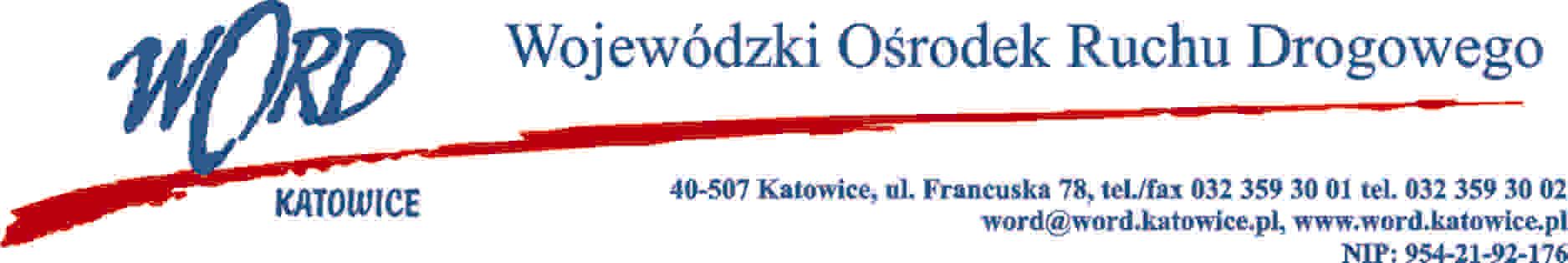 Katowice, dnia 6.10.2022 r. AT-ZP.261.520.7.2022.ŁŻInformacja z otwarcia ofert w dniu 6.10.2022 r.Dotyczy: informacji z otwarcia ofert w dniu 6.10.2022 r. o godz. 10:30. w postępowaniu w trybie regulaminu zamówień publicznych na wybór wykonawcy, który dokona badania sprawozdania finansowego za rok obrotowy 2022 oraz 2023.W przedmiotowym postępowaniu ofertę złożyli Wykonawcy: Dyrektor WORDJanusz FreitagOtrzymują;1)Platforma przetargowa wordkatowice.logintrade.net2) bip.word.katowice.pl3) a/aLp.WykonawcaCena bruttoIlość punktów1KLB Audyt Sp. z o.o. ul. Braci Mniejszych 4/1U, 40-754 Katowice NIP: 634300657739360,0060,942KPW Audytor Sp. z o.o. ul. Tymienieckiego 25c/410, 90-350 Łódź NIP: 7272767073 25419,60100,00